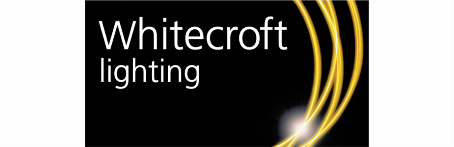 Role: 		Credit ControllerReporting To: 	Finance DirectorOverall ResponsibilitiesReporting to, and working closely with the Finance Director, the role will focus on mitigating risk and maximising profits by ensuring any credit issued by the company, is paid in full and on time. The role is vital in the effective cash-flow management of the business.Specific DutiesChase outstanding debt via telephone and emailMaintain and manage the sales ledgerAllocate customer payments within SAPCommunicate to customers any change in credit statusMake credit applications to credit insurersDeal with customer queries in conjunction with other internal departmentsManage customer master data on SAP and maintain credit limitsEnsure cash targets are achievedRegular review of credit limit requirementsProvide analysis to support cash-flow managementRequirementsCredit control experienceExperience of SAPUnderstanding of the legal processes of debt collectionCompetent user of Microsoft Office, including Excel and WordSkills and AttributesExcellent analytical skills, with a high attention to detailAbility to identify and implement improvements to processes and practises across the businessExcellent interpersonal skills and ability to work with all levels of the organisationA confident and concise communicator with the ability to listen and negotiate with customers in a polite and professional mannerA team player with a passion for working in a collaborative environmentGood organisational skills, ensuring deadlines are met and workload managed effectively